Внесение изменений в конкурсную документацию открытого конкурса на право заключения договора на оказание услуг по охране объектов и имущества АО «ОЭЗ ППТ «Липецк», расположенных на территории «ОЭЗ ППТ «Липецк» в Грязинском и Елецком районах Липецкой области и за ее пределами № 16 К/2018Вносимые изменения: Пункт 2 «Квалификация участника конкурса» «Порядка оценки и сопоставления заявок на участие в конкурсе» (раздел II конкурсной документации) читать в следующей редакции:2. Квалификация участника конкурса.Значимость критерия: 40 %Содержание: пункт 2 Формы № 3 Приложения № 2 к Заявке на участие в конкурсе «Предложение о качестве работ и сведения о квалификации участника конкурса»Для оценки заявок на участие в конкурсе по критерию «квалификация участника конкурса» каждой заявке выставляется значение от 0 до 100 баллов.Порядок оценки заявок по критерию:Показатель №1.  Наличие у Участника в собственности автомобилей повышенной проходимости с малым сроком эксплуатации для использования по договору с АО «ОЭЗ ППТ «Липецк».Максимальное значение показателя – 40 баллов. Подтверждается заверенными участниками копиями ПТС автомобилей.  Показатель №2.   Опыт работы Участника в 2016-2018 годах по договорам на оказание охранных услуг на отдельном объекте с максимальным количеством постов по отдельному договору (дополнительному соглашению) в одном году. Подтверждается заверенными участниками копиями договоров (дополнительных соглашений), копиями актов оказанных услуг и копиями платежных поручений с ИНН сторон и датами составления-подписания. Соответствующий строке таблицы балл присуждается участнику с наибольшим количеством договоров с количеством постов по данной строке. Другим участникам с совпадающими с указанным участником показателями по строке таблицы, но с меньшим количеством договоров, балл снижается до балла следующей строки ниже. Договоры, действующие несколько лет, засчитываются как договоры, существующие в каждом году.При различных показателях балл присуждается в соответствии с показателями таблицы. Показатель №3. Опыт работы Участника в 2016-2018 годах по договорам с максимальной ценой договора на 1 год по отдельному договору (дополнительному соглашению), отдельному объекту. Подтверждается заверенными участниками копиями договоров (дополнительных соглашений), актов оказанных услуг и копиями платежных поручений с ИНН сторон с датами составления-подписания. Соответствующий строке таблицы балл присуждается участнику с наибольшим количеством договоров с ценой договора по данной строке. Другим участникам с совпадающими с указанным участником показателями по строке таблицы, но с меньшим количеством договоров, балл снижается до балла следующей строки ниже. Договоры, действующие несколько лет, засчитываются как договоры, существующие в каждом году со стоимостью оказанных услуг в течение года.При различных показателях балл присуждается в соответствии с показателями таблицы.Показатель №4 – Опыт работы в 2016-2018 годах по охране линейных объектов или промышленных территорий с использованием автопатрулей на автомобилях повышенной проходимости, оборудованных системой ГЛОНАСС. Присуждается 10 баллов за наличие патрульных автомобилей повышенной проходимости с ГЛОНАСС, при отсутствии – 0 баллов. Максимальное значение показателя – 20 баллов.Подтверждается заверенными участниками копиями договоров, актов оказанных услуг с датами составления-подписания или счетов с ИНН сторон и документами по оборудованию автомобилей системой ГЛОНАСС.Рейтинг, присуждаемый заявке на участие в конкурсе по критерию «квалификация участника конкурса», определяется как среднее арифметическое оценок в баллах всех членов комиссии, присуждаемых этой заявке по указанному критерию. В случае применения показателей рейтинг, присуждаемый i-й заявке по критерию «квалификация участника конкурса», определяется по формуле: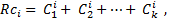 где:  -   рейтинг, присуждаемый i-й заявке на участие в конкурсе по указанному критерию;  - значение в баллах (среднее арифметическое оценок в баллах всех членов комиссии), присуждаемое комиссией i-й заявке на участие в конкурсе по k-му показателю, где k - количество установленных показателей.Для получения оценки (значения в баллах) по критерию (показателю) для каждой заявки на участие в конкурсе вычисляется среднее арифметическое оценок в баллах, присвоенных всеми членами комиссии по критерию (показателю).Для получения итогового рейтинга по заявке на участие в конкурсе, рейтинг, присуждаемый этой заявке по критерию «квалификация участника конкурса», умножается на соответствующую указанному критерию значимость.При оценке заявок на участие в конкурсе по критерию «квалификация участника конкурса» наибольшее количество баллов присваивается заявке с лучшим, по мнению комиссии, предложением по квалификации участника конкурса.УТВЕРЖДАЮ:Генеральный директорАО «ОЭЗ ППТ «Липецк»________________И. Н. Кошелев «_____» ______________2018 г.Срок эксплуатации автомобиляКоличество балловс 2016 года и менее20 – 1 автомобильс 2015 года – до срока с 2013 года включительно5 – 1 автомобильстарше 2013 года эксплуатации0Количество постов по договоруКоличество балловСвыше 1520Свыше 10 до 15 включительно15Свыше 5 до 10 включительно10До 5 включительно5Цена договораКоличество балловСвыше 7 000 000 рублей20От 5 000 000 до 6 999 999 рублей15От 3 000 000 до 4 999 999 рублей10От 1 000 000 до 2 999 999 рублей5